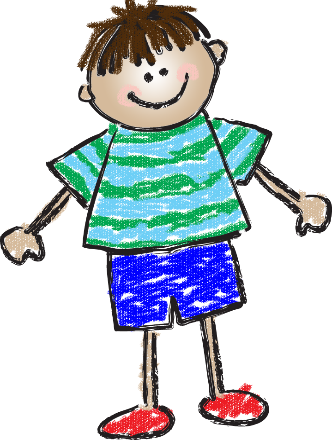 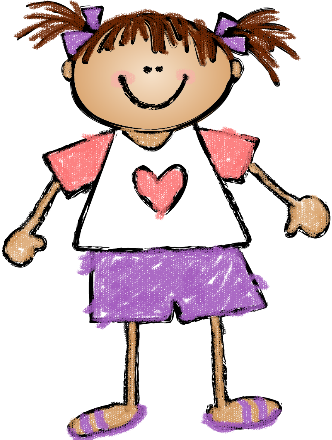 Case Fun forKindergarten LetterUppercaseLowercaseABCDEFGHIJKLMNOPQRSTUVWXYZ